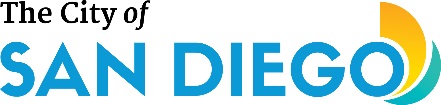 Citizens’ Review Board on Police PracticesPolicy Committee MeetingTuesday, October 11, 20164:00 p.m. – 5:00 p.m.					Mission Valley Branch Library2123 Fenton ParkwaySan Diego, CA 92108AGENDACall to OrderPublic CommentNew Business (Discussion/Action)Police procedures regarding individuals with mental health issuesIndependent Legal Counsel AnalysisDistrict Attorney Release of Supplemental Data for Officer-Involved Shooting (OIS) Cases to SDPD (IA) and CRBSDPD policy of allowing police officer's representatives representing many officers on the same caseDevelopment of third-party mediation SDPD Body Worn Cameras (BWC) PolicyReview SDPD policy of allowing officers to view video's (other than their own) prior to being interviewedComplaint Procedure Regarding Canine Deployment Handcuffing Policy regarding the length of time prior to removal of the handcuffs from a suspect in medical distress AdjournedPublic Comment on an Action/Discussion Item:  If you wish to address the Board on an item on today’s agenda, please complete a speaker form (on the table near the door) and give it to the Board’s Executive Director before the Board hears the agenda item.  You will be called to express your comment at the time the item is heard.  Please note, however, that you are not required to register your name or provide other information to the Board in order to attend our public session or to speak.Public Comment on Committee/Staff Reports:  Public comment on reports by Board Committees or staff may be heard on items which are specifically noticed on the agenda. Public Comment on Matters Not on the Agenda:  If you wish to address the Board on any matter within the jurisdiction of the Board that is not listed on today’s agenda, you may do so during the PUBLIC COMMENT period during the meeting.  Please complete a speaker form (on the table near the door) and give it to the Board’s Executive Director.  The Board will listen to your comments.  However, California’s open meeting laws do not permit the Board to take any action on the matter at today’s meeting.  At its discretion, the Board may refer the matter to staff, to a Board committee for discussion and/or resolution, or place the matter on a future Board agenda.  The Board cannot hear specific complaints against named individual officers at open meetings.Comments from individuals are limited to five (5) minutes per speaker, or less at the discretion of the Chair.  At the discretion of the Chair, if a large number of people wish to speak on the same item, comment may be limited to a set period of time per item.  If you would like to have an item considered for placement on a future Board agenda, please contact the Executive Director at (619) 236-6296.  The Director will consult with the Board Chair who may place the item on a future Board agenda.  If you or your organization would like to have the Board meet in your neighborhood or community, please call the Executive Director at (619) 236-6296.